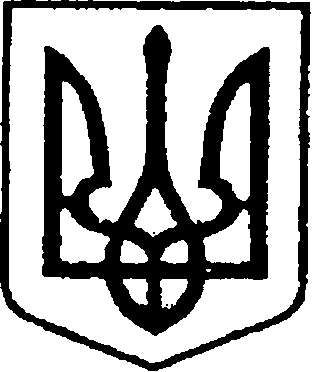 УКРАЇНАЧЕРНІГІВСЬКА ОБЛАСТЬМІСТО НІЖИНМ І С Ь К И Й  Г О Л О В А  Р О З П О Р Я Д Ж Е Н Н Явід     17 березня   2023 року		м. Ніжин		            № 49Про затвердження Планів заходівз нагоди відзначення 375-річчя відновленнякозацької держави Військо Запорозьке і заснування Ніжинського полку Війська Запорозького     Відповідно до статей  42, 59, 73  Закону України «Про місцеве самоврядування в Україні», Регламенту виконавчого комітету Ніжинської міської ради Чернігівської області, затвердженого рішенням Ніжинської  міської ради від 24.12.2020  № 27-4/2020, враховуючи пропозиції членів організаційного комітету з відзначення 375-річчя відновлення козацької держави Військо Запорозьке і заснування Ніжинського полку Війська Запорозького, з метою консолідації та розвитку історичної свідомості українського народу,  збереження національної пам’яті й належного відзначення заснування Ніжинського полку Війська Запорозького:1. Затвердити  План заходів з нагоди відзначення 375-річчя відновлення козацької держави Військо Запорозьке і заснування Ніжинського полку Війська Запорозького (додаток 1).2. Затвердити План стратегічних заходів з нагоди відзначення 375-річчя відновлення козацької держави Військо Запорозьке і заснування Ніжинського полку Війська Запорозького (Додаток 2).3. Начальнику управління культури і туризму Бассак Т.Ф. забезпечити оприлюднення даного розпорядження на сайті Ніжинської міської ради.4.  Контроль за виконанням розпорядження покласти на заступника міського голови з питань діяльності виконавчих органів ради Смагу С.С.Міський голова                                                                Олександр КОДОЛА                          Додаток 1                                                                     до Розпорядження міського голови                                                         від  17 березня   року  № 49План заходівз нагоди відзначення 375-річчя відновлення козацької держави Військо Запорозьке і заснування Ніжинського полку Війська ЗапорозькогоЗаступник міського голови з питань діяльностівиконавчих органів ради                                                               Сергій СМАГА                                                                Додаток 2                                                               до Розпорядження міського голови                                                                від  17 березня  2023 р. № 49План стратегічних заходів з нагоди відзначення 375-річчя відновлення козацької держави Військо Запорозьке і заснування Ніжинського полку Війська ЗапорозькогоЗаступник міського голови з питань діяльностівиконавчих органів ради                                                               Сергій СМАГА ДатаЗахідВідповідальні Березень  – травень 2023 року Конкурс творчості «Кінь, шаблюка, вітер в полі і ніхто не здолає козацької волі!»Управління культури і туризму НМР(Бассак Т.Ф) управління освіти НМР(Градобик В.В.)20 березня 2023 рокуНіжинська міська бібліотека-філіал №2. Історична виставка-календар «Ніжинський козацький полк – визначна сторінка історії міста»Управління культури і туризму НМР(Бассак Т.Ф.), ЦБС(Єкименко О.Є.)Квітень 2023 року Літературний вернісаж авторської поезії та есе «Козацької слави не забудемо повік»Управління освіти НМР (Градобик В.В.), міський центр професійного розвитку педагогічних працівників(Тимошенко О.О.), заклади освітиТретя декада квітняІсторико-краєзнавчий квест «Ніжин як найміцніша фортеця Лівобережної України»Управління освіти НМР(Градобик В.В.), міський центр професійного розвитку педагогічних працівників(Тимошенко О.О.), заклади освіти24 квітня 2023 рокуНіжинська центральна міська бібліотека, читальний зал. Книжково-документальна виставка «Безсмертя ніжинського козацького духу»Управління культури і туризму НМР(Бассак Т.Ф.), ЦБС(Єкименко О.Є.) 28-29 квітня 2023 року Всеукраїнська/міжнародна конференція «Українське як світовий культурний тренд. Традиції та інновації»«Козацький танок  та його вплив на розвиток українських народних танців»Управління культури і туризму НМР(Бассак Т.Ф.),комунальний заклад позашкільної мистецької освіти «Ніжинська хореографічна школа»(Тимошенко Г.Л.) Перша декада травня Вокально-хореографічний фестиваль «Козацькому роду нема переводу»Управління освіти НМР(Градобик В.В.), міський центр професійного розвитку педагогічних працівників(Тимошенко О.О.), заклади освіти17 травня 2023 рокуНіжинська міська бібліотека-філія №3 для дітей.  Виставка-календар  «Ніжинському козацькому полку – 375 років»Управління культури і туризму НМР(Бассак Т.Ф.), ЦБС(Єкименко О.Є.)27 травня 2023 рокуКонкурс презентацій «Козацька тема  в творах українських композиторів»Управління культури і туризму НМР(Бассак Т.Ф.), комунальний заклад позашкільної мистецької освіти «Ніжинська музична школа»(Голуб С.О.)Квітень-травень 2023 рокуБлагоустрій скверу Б. Хмельницького(козацької слави)Управління  житлово-комунального господарства та будівництва НМР (Кушніренко А.М.)11 червня 2023 рокуНіжинська міська бібліотека-філія №4 для дітей. Історичний калейдоскоп «Історія виникнення і діяльності Ніжинського полку».Управління культури і туризму НМР(Бассак Т.Ф.), ЦБС(Єкименко О.Є.)Червень 2023 рокуНауково– практична конференція «Ніжинський полк Війська Запорозького» та презентація книги Сергія Коваленка «Ніжинський полк Війська Запорозького 1648-1708 років» ( НДУ ім. Миколи Гоголя)НДУ ім. Миколи Гоголя(Самойленко О.Г.)за згодою,ГО «Просвіта»(Шкурко М.П.) за згодою02-09 червня 2023 рокуТиждень козацької слави: оголошення результатів конкурсів, відзначення переможців, квест-мандрівка «Місцями козацької слави»,  виступи кобзарів, культурно-мистецька програма з елементами театралізації (за окремим планом), концертна програма «Козацького ми  роду, славних предків діти ».Управління культури і туризму НМР(Бассак Т.Ф.),Ніжинський Будинок культури (Литвинець І.П.),комунальний заклад позашкільної мистецької освіти «Ніжинська музична школа»( (Голуб С.О.)Жовтень 2023 рокуМіжнародна наукова конференція «Нові дослідження памʼяток козацької доби в Україні» (НКМ ім. І. Спаського)Управління культури і туризму НМР(Бассак Т.Ф.), Ніжинський краєзнавчий музей імені І.Спаського (Брязкало Т.В.)За окремим графікомСпортивні змагання «Незламний дух козацький»Відділ з питань фізичної культури та спортуНМР (Глушко П.В.)
Впродовж року Висвітлення заходів на офіційних сайтах Ніжинської міської ради, сторінках Фейсбук, друкованих засобах інформації Відділ інформаційно- аналітичної роботи та комунікацій з громадськістю виконавчого комітету НМР,усі відповідальні за проведення заходів №Пропозиція щодо заходуЗапропоновані подальші  дії1Встановлення пам’ятника на честь надання Ніжину Магдебурзького праваРозгляд питання на містобудівній раді, депутатських комісіях, раді підприємців міста Впродовж року 2Заснування  духовно-просвітницького центруГромадська організація «Просвіта», реєстраціяВпродовж року3Спорудження пам’ятника  на честь братів ЗолотаренківРозгляд питання на містобудівній раді, депутатських комісіях, раді підприємців міста Впродовж року 4Спорудження пам’ятника  Григорію ГуляницькомуРозгляд питання на містобудівній раді,депутатських комісіях, раді підприємців міста Впродовж року 5Найменування вулиць Ніжина на честь П.Головацького, П.Шумейка, І.Золотаренка, Г.Гуляницького, Р.Ракушки-Романовського, О.Лазаревського Розгляд питання на засіданні робочої групи  по перейменуванню  міських урбанонімів та роботі з меморіальними об'єктами в м. НіжиніДруге півріччя 2023 року6Встановлення меморіальної дошки на честь                          М. Петровського  на  фасаді старого корпусу НДУ імені Миколи ГоголяУзгодження з відповідними установами,рішення вченої ради НДУ імені Миколи ГоголяВпродовж  року 7Встановлення в колишніх центрах сотень Ніжинського полку Війська Запорозького пам’ятних знаківСкоординувати дії з відповідними службами Ніжинської районної державної адміністрації ;провести спільне засідання з представниками ОТГ Ніжинського району, розглянути питання на засіданні містобудівної ради  щодо зовнішнього вигляду пам’ятних знаків, кількості, обсягів та джерел фінансування, транспортування;погодити  з відповідними службами територіальних громад місця розміщення пам’ятних знаківВпродовж року 